4. Asian Migrations to the Americas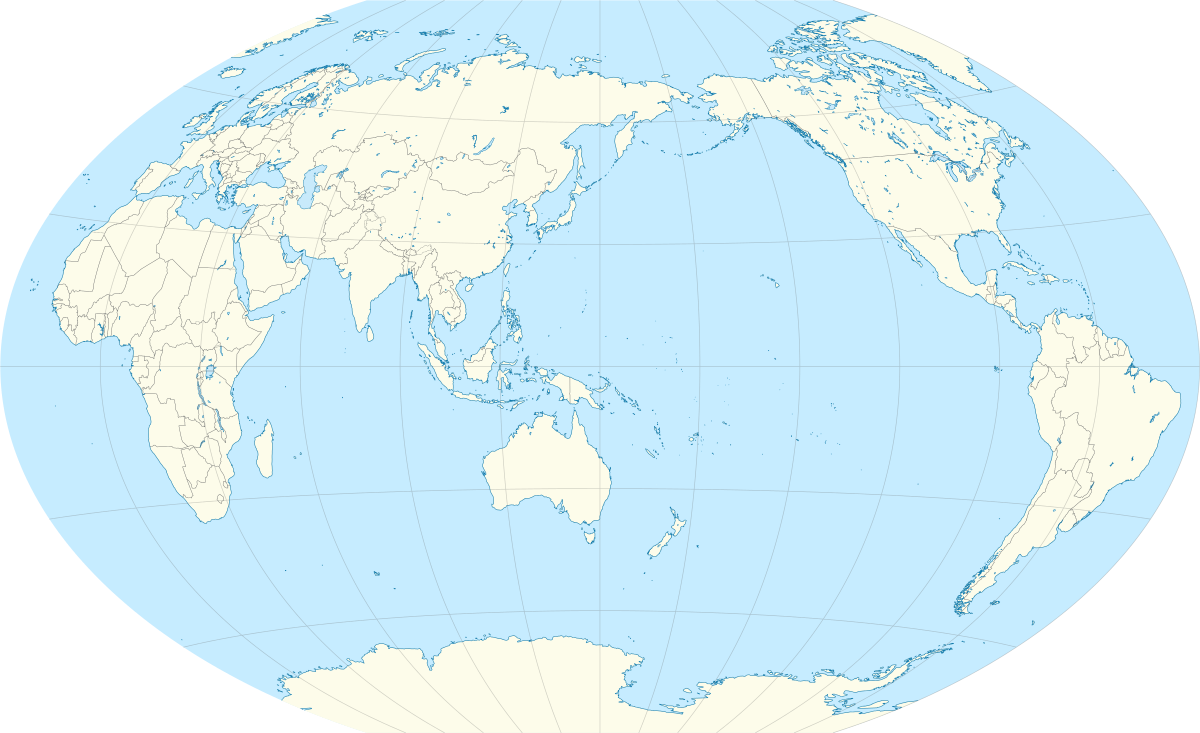 Why did Asians leave their home countries?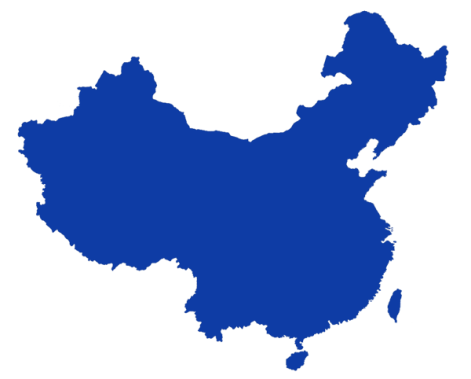 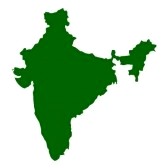 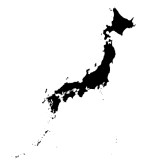 Why did Asians leave their home countries?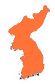 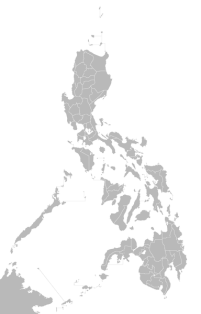 References1Avakian, Monique. (2002). Atlas of Asian-American History. Hong Kong: Media Projects Inc.